

The Judy Fuemmeler Memorial Scholarship Application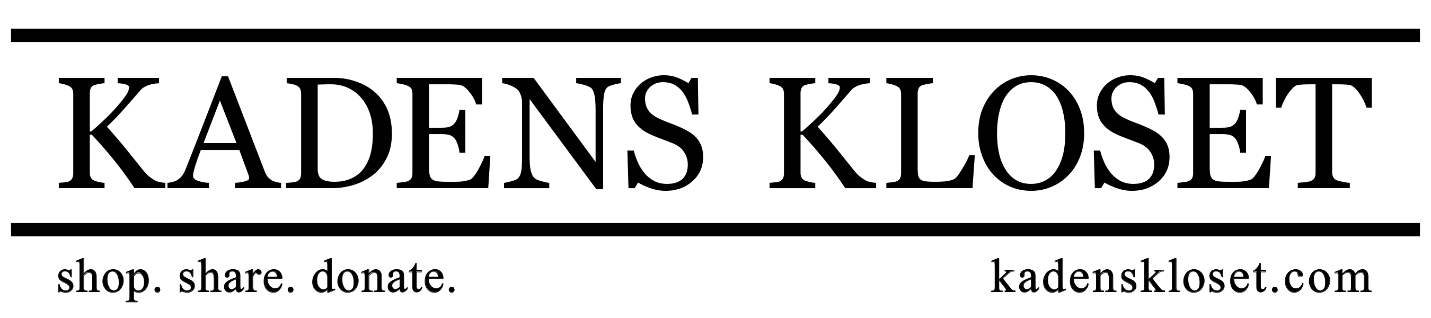 Judy Fuemmeler believed in servant minded volunteerism to better her community. Judy had a passion for helping individuals from all walks of life and every circumstance, believing children, especially, should have access to the supports and provisions to be successful. 

Through her job as the school librarian at Doniphan West Elementary, Judy encouraged and poured into her students and their families. She was also active in missions work, serving meals at the local shelter, teaching Sunday school, participating in fundraising efforts and found joy in volunteering her time to worthwhile endeavors and loving others well. 

When Kadens Kloset launched in Judy’s home church and community, she immediately stepped into a leadership role and was a valued member of the Kadens Kloset Team. Judy loved volunteering her time to ensure that all children had access to clothing, toiletries, necessities, school supplies and Christmas gifts. It was important to Judy that under-resourced children feel dignified and equal to their peers. 

On October 20th, 2022, after a short battle with an aggressive cancer, Judy left this earth to her eternal home with Jesus. 

We know that Judy had a desire to make an everlasting impact not only for her husband, family and community; but to leave a lasting footprint and encouragement for students and children. 

We are pleased to announce and offer, in memory of Judy Fuemmeler and her passion and belief in volunteerism and servant minded difference-making, a one-time scholarship available to graduating seniors. 

Please check www.KadensKloset.com/Scholarships to see a current list of areas, schools or locations where the Judy Fuemmeler Memorail Scholarship will be awarded. 





APPLICANT REQUIREMENTS✓ Applicant must have maintained a minimum cumulative GPA of 3.0 or higher✓ Applicant must be furthering their education at a 4-year University, Junior College, or Trade School✓ Applicant must have participated in and have documented volunteer or service hours ✓ Applicant must provide 2 written references with contact information for each✓ Applicant must complete the application process and return by the designated date✓ Application must be printed, completed (including references), and returned via mail to:                          Kadens Kloset ~ PO Box 265 ~ Aplington, Iowa ~ 50604
APPLICANT INFORMATIONApplicant Name: _____________________________________________ Date:____________________Applicant Address: ____________________________________________________________________State: ____________ Zip: _____________  Applicant Telephone: _______________________________E-Mail: ______________________________________________________________________________Applicant High School:__________________________________________________________________Cumulative GPA: ____________Extra Curricular Activities/Athletics:___________________________________________________________________________________________________________________________________________________________________________________________________________________

University/College/Trade School:
____________________________________________________________________________________Area/Emphasis of Study:
____________________________________________________________________________________



Please answer the following questions in complete sentences. If more space is needed, please neatly attach additional paper to the application.Community involvement is important for the betterment of our communities. Would you agree? Why do you think this is so?________________________________________________________________________________________________________________________________________________________________________________________________________________________________________________________________________________________________________________________________________________________________________________________________________________________________________ . It is important to set an example for others through volunteerism and service. Explain opportunities you have had to volunteer your time in a tangible way to help another or help your community. You may want to list organizations, campaigns or projects you have participated with.__________________________________________________________________________________________________________________________________________________________________________________________________________________________________________________________________________________________________________________________________________________________________________________________________________________________________________________________________________________________________________________________________________________________________________________________________________________ .While it is not a requirement for consideration, do you have any ties, knowledge of or history with Kadens Kloset? __________________________________________________________________________________________________________________________________________________________________________APPLICATION ESSAY
In an attached essay (minimum one page, can be hand written or typed), please describe an instance where you were able to make a positive or everlasting impact for another person. 


The Judy Fuemmeler Memorial Scholarship Recommendation 
Applicant Name:_____________________________________________________________________________________

Your Name:_____________________________________________________________________________________Phone/Text: _____________________________ E-mail: _______________________________________

Relationship to Applicant:_____________________________________________________________________________________

Are you familiar with the applicants history in regards to volunteerism, community service or positive community impact or engagement? Please explain. _______________________________________________________________________________________________________________________________________________________________________________________________________________________________________________________________

What about the applicant sets them apart from fellow applicants and their peers? _______________________________________________________________________________________________________________________________________________________________________________________________________________________________________________________________

Is there any additional information we should know about the applicant that you feel our trustees should take into consideration?_______________________________________________________________________________________________________________________________________________________________________________________________________________________________________________________________

Thank you for your honesty and accuracy in completing this recommendation! 